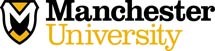 Church of the Brethren Powerhouse Regional Youth ConferenceNovember 13-14, 2021Participant CovenantAs a participant in the 2021 “Powerhouse” regional youth conference being held at Camp Alexander Mack, I agree to:Fully participate in the conference and attend all worship services, breakout groups, and other all-group events in the spirit of Christian communityNot bring or use any alcohol, tobacco products, illegal drugs, or weapons while at the conference.Not participate in any behavior that endangers myself or other conference participants.Not be in the sleeping area of the opposite gender at any time or in any buildings not being used by the conference.Follow university, camp, and conference rules and stay in the designated sleeping area following lights out.Not leave the camp except with the accompaniment of an adult advisor.Be respectful and appropriate in attire, behavior, and language.Participant’s Printed name: 							Participant’s Signature: 							Date: 			